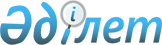 Об утверждении Правил формирования перечня приоритетных сельскохозяйственных машин и оборудованияПриказ и.о. Министра промышленности и строительства Республики Казахстан от 16 февраля 2024 года № 62. Зарегистрирован в Министерстве юстиции Республики Казахстан 20 февраля 2024 года № 34016.
      В соответствии с подпунктом 224) пункта 15 Положения о Министерстве промышленности и строительства Республики Казахстан, утвержденного постановлением Правительства Республики Казахстан от 4 октября 2023 года № 864 "Некоторые вопросы Министерства промышленности и строительства Республики Казахстан" ПРИКАЗЫВАЮ:
      1. Утвердить прилагаемые Правила формирования перечня приоритетных сельскохозяйственных машин и оборудования.
      2. Комитету промышленности Министерства промышленности и строительства Республики Казахстан обеспечить:
      1) государственную регистрацию настоящего приказа в Министерстве юстиции Республики Казахстан;
      2) размещение настоящего приказа на интернет - ресурсе Министерства промышленности и строительства Республики Казахстан.
      3. Контроль за исполнением настоящего приказа возложить на курирующего вице-министра промышленности и строительства Республики Казахстан.
      4. Настоящий приказ вводится в действие по истечении десяти календарных дней после дня его первого официального опубликования.
      "СОГЛАСОВАН"Министерство сельского хозяйстваРеспублики Казахстан
      "СОГЛАСОВАН"Министерство финансовРеспублики Казахстан
      "СОГЛАСОВАН"Министерство национальной экономикиРеспублики Казахстан
      "СОГЛАСОВАН"Агентство по защите и развитию конкуренцииРеспублики Казахстан Правила формирования перечня приоритетных сельскохозяйственных машин и оборудования Глава 1. Общие положения
      1. Настоящие Правила формирования перечня приоритетных сельскохозяйственных машин и оборудования (далее - Правила) разработаны в соответствий с подпунктом 224) пункта 15 Положения о Министерстве промышленности и строительства Республики Казахстан, утвержденного постановлением Правительства Республики Казахстан от 4 октября 2023 года № 864 "Некоторые вопросы Министерства промышленности и строительства Республики Казахстан" и определяет порядок формирования перечня приоритетных сельскохозяйственных машин и оборудования.
      2. В настоящих Правилах используются следующие понятия:
      1) сельскохозяйственное оборудование (далее - оборудование) - техника, предназначенная для механизации, электрификации и автоматизации сельскохозяйственных работ, для которой в силу специфики ее эксплуатации характерна неподвижность базовых и корпусных элементов конструкции, относительно опорной поверхности, во время выполнения технологических процессов;
      2) сельскохозяйственная машина (далее - машина) - самоходная сельскохозяйственная техника, прицепные и навесные орудия, предназначенные для механизации сельскохозяйственных работ (в земледелии и животноводстве), для которой характерна подвижность базовых и корпусных элементов, относительно опорной поверхности, во время выполнения технологических процессов;
      3) соглашение о промышленной сборке сельскохозяйственной техники с юридическими лицами Республики Казахстан (далее - соглашение) - гражданско-правовой договор, заключаемый между уполномоченным органом в области государственного стимулирования промышленности и юридическим лицом Республики Казахстан, осуществляющим производство сельскохозяйственной техники, в соответствии с гражданским законодательством Республики Казахстан и международными договорами, ратифицированными Республикой Казахстан;
      4) сертификат о происхождении товара формы "СТ-KZ - документ, свидетельствующий о стране происхождения товара, статусе товара Евразийского экономического союза или иностранного товара;
      5) заявитель - лицо, намеревающееся включить собственно производимую сельскохозяйственную машину и оборудование в перечень приоритетных сельскохозяйственных машин и оборудования (далее – Перечень).
      3. В Перечень включаются:
      1) сельскохозяйственные машины и оборудования по кодам товарной номенклатуры внешнеэкономической деятельности тракторов, комбайнов зерноуборочных и комбайнов силосоуборочных в случае наличия действующего соглашения;
      2) сельскохозяйственные машины и оборудования, за исключением кодов товарной номенклатуры внешнеэкономической деятельности тракторов, комбайнов зерноуборочных и комбайнов силосоуборочных, в случае наличия действующего сертификата о происхождении товара формы "СТ-KZ".
      4. Перечень формируется Комитетом промышленности Министерства промышленности и строительства Республики Казахстан (далее – Комитет) и утверждается приказом Министра промышленности и строительства Республики Казахстан, в соответствии с подпунктом 225) пункта 15 Положения о Министерстве промышленности и строительства Республики Казахстан, утвержденного постановлением Правительства Республики Казахстан от 4 октября 2023 года № 864 "Некоторые вопросы Министерства промышленности и строительства Республики Казахстан".
      Перечень содержит сведения о наличии действующих соглашения и (или) сертификата о происхождении товара формы "СТ-KZ" и актуализируется один раз в полгода и не позднее 1 июня и 1 ноября соответствующего года.
      Заявитель и (или) уполномоченный его представитель при реализации приоритетных сельскохозяйственных машин и оборудования обеспечивает предоставления покупателю сведения о наличии действующих Соглашении и сертификатов о происхождении товара формы "СТ-KZ" Глава 2. Порядок формирования перечня приоритетных сельскохозяйственных машин и оборудования
      5. Заявитель для включения производимой сельскохозяйственной машины и (или) оборудования в Перечень подает в бумажной и (или) электронной форме заявку в Комитет с приложением:
      1) перечня производимых сельскохозяйственных машин и оборудования на государственном и русском языках по форме, согласно приложению 1 к настоящим Правилам;
      2) действующего соглашения для сельскохозяйственной техники по кодам товарной номенклатуры внешнеэкономической деятельности тракторов, комбайнов зерноуборочных и комбайнов силосоуборочных или действующего сертификата о происхождении товара формы "СТ-KZ" для сельскохозяйственной техники, за исключением кодов товарной номенклатуры внешнеэкономической деятельности тракторов, комбайнов зерноуборочных и комбайнов силосоуборочных.
      6. Комитет в течение 3 (трех) рабочих дней со дня получения документов, указанных в пункте 5 настоящих Правил, проверяет полноту представленных документов и достоверность сведений, содержащихся в них.
      7. В случае предоставления заявителем неполного пакета документов и (или) указания недостоверных сведений, содержащихся в них, Комитет в течении срока, установленного пунктом 6 настоящих Правил, возвращает заявку с приложенными к ней документами с указанием причин возврата.
      Заявитель после устранения выявленных замечаний, направляет повторно документы, предусмотренные в пункте 5 настоящих Правил.
      8. В случае представления заявителем полного пакета документов и указания достоверных сведений, содержащихся в них, Комитет в течение 10 (десяти) рабочих дней рассматривает представленные документы и принимает решение о включении или об отказе во включении в Перечень.
      9. Основанием для отказа во включении в Перечень является не соответствие требованиям, предусмотренным в пункте 3 настоящих Правил.
      10. При принятии решения об отказе во включении в Перечень Комитет уведомляет заявителя о своем предварительном решении, а также времени и месте (способе) проведения заслушивания для возможности выразить заявителю позицию по предварительному решению.
      Уведомление о заслушивании направляется не менее чем за 3 рабочих дня до завершения срока рассмотрения обращения юридического лица. Заслушивание проводится не позднее 2 рабочих дней со дня уведомления.
      По результатам заслушивания Комитет принимает решение о включении или об отказе во включении в Перечень. Перечень приоритетных сельскохозяйственных машин и оборудования
					© 2012. РГП на ПХВ «Институт законодательства и правовой информации Республики Казахстан» Министерства юстиции Республики Казахстан
				
      исполняющий обязанностиМинистра промышленностии строительстваРеспублики Казахстан

А. Бейспеков
Приложение к приказу
исполняющего обязанности
Министра промышленности
и строительства
Республики Казахстан
от 16 февраля 2024 года № 62Приложение 1
к Правилам формирования
перечня приоритетных
сельскохозяйственных
машин и оборудования
№
Наименование приоритетных сельскохозяйственных машин и оборудования
Технические характеристики приоритетных сельскохозяйственных машин и оборудования 
Код ТН ВЭД 
Сведения действующего соглашения о промышленной сборке и /или сертификата о происхождении товара формы "СТ-KZ"